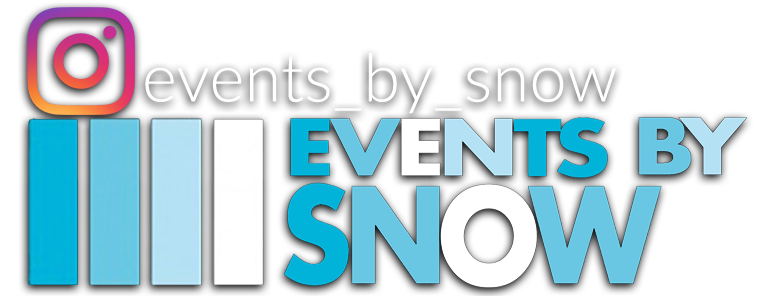 EVENTS BY SNOW MUSIC PLANNING GUIDE		This guide is to be returned no sooner than (2 Weeks) before Wedding Day via scan djsnowmusic@gmail.com or mailed to 500 Doncaster Dr. Irmo, SC 29063 (please take a photo for your records)Any additional song changes must be placed on a new guide. (E-mail, text, calls, etc.) To guarantee the song choices are met. Please notate songs/links that have been sent electronically.Date of Wedding: _____________________________________________________________________Venue Name and Address: _____________________________________________________________________Start and Ending Times: (Ceremony Start) _____________   (Ceremony End) _____________  (Reception Start)  ______________  (Reception End)______________Contact Names and Numbers:	Bride: _____________________________________________________				Groom:    __________________________________________________				Contact on Day of Wedding: ___________________________________Parent Names: 			Bride: _____________________________________________________				Groom:    __________________________________________________Paid Add-ons (extra uplights, speakers, monogram projection, etc): ____________________________________________________________________ Preferred DJ Attire: ____________________________________________________________________Will the DJ be allowed to eat and drink at the reception?  Yes / NoMusic SelectionsSong as Wedding Party Enters Reception: __________________________________________________Song as Bride/Groom Enter Reception (if different from above):     __________________________________________________Introduction of Wedding Party Order (Bridesmaid and Groomsmen, etc.):____________________________________and __________________________________________________________________________and __________________________________________________________________________and __________________________________________________________________________and __________________________________________________________________________and __________________________________________________________________________and __________________________________________________________________________and ______________________________________Introduction Title of Bride and Groom: ____________________________________________________First Dance Song: _____________________________________________________________________Father/Daughter Dance: ________________________________________________________________Mother/Son Dance: ____________________________________________________________________Miscellaneous Dances (Optional): ________________________________________________________________________________________________________________________Cake Cutting Song: __________________________________________________________________Bouquet Toss: ______________________________________________________________________Garter Toss: ________________________________________________________________________Last Dance: _________________________________________________________________________Exit Song: __________________________________________________________________________Cocktail Hour Requests (Keep in mind you likely will not hear these songs):____________________________________                        ________________________________________________________________________                        ________________________________________________________________________                        ________________________________________________________________________                        ________________________________________________________________________                        ________________________________________________________________________                        ____________________________________Reception Requests (Please notate which songs you must have played or be present):____________________________________                        ________________________________________________________________________                        ________________________________________________________________________                        ________________________________________________________________________                        ________________________________________________________________________                        ________________________________________________________________________                        ________________________________________________________________________                        ________________________________________________________________________                        ____________________________________DO NOT PLAY:____________________________________                        ________________________________________________________________________                        ________________________________________________________________________                        ________________________________________________________________________                        ________________________________________________________________________                        ________________________________________________________________________                        ________________________________________________________________________                        ________________________________________________________________________                        ________________________________________________________________________                        ____________________________________Additional Notes/Venue Rules/Order of Events (Entrances, Dances, Blessing, Dinner, Cake, Toasts, Bouquet/Garter, Send Off, etc): ___________________________________________________________________________________________________________________________________________________________________________________________________________________________________________________________________________________________________________________________________________________________________________________________________________________________________________________________________________________________________________________________________________________________________________________________________________________    CEREMONY MUSICYou do not have to use all of the listed sections of ceremony music.  Every ceremony is different and can be tailored to your needs.  Below are popular segments that are used frequently during a ceremony.  Prelude (Songs as guests are seated): ____________________________________________________________________________________________________________________________________________________________________________________________________________________________________________*Seating of Family______________________________________________________________________________________________________________________*Wedding Party Processional______________________________________________________________________________________________________________________Bride’s Processional___________________________________________________________Interlude (Unity Candle, etc. or N/A)___________________________________________________________Recessional (Happy music as Bride/Groom and Wedding Party Exit)___________________________________________________________Postlude (Exit of Guests)___________________________________________________________*If you have a large amount/slow moving family or wedding party processional, you may need two or more songs.